Application Form for the Twelfth Zhejiang University "Dandelion" University Student Entrepreneurship Competition(International Track)P.S.: The group of entrepreneurial means business registration shall be completed before May 31, 2020, and the company registration period shall not exceed 5 years (namely registered after March 1, 2015); the above time includes the day.P.S.: The Registration Form and Business Plan shall be printed on both sides, and then be submitted to Room 331, Administrative Office Building of International College, West District of Zijingang Campus, Zhejiang University. The electronic version of the aforementioned two materials shall be sent to zhxch@zju.edu.cn before January 7, 2020.Head DetailsHead DetailsHead DetailsHead DetailsHead DetailsHead DetailsHead DetailsHead DetailsHead DetailsHead DetailsHead DetailsHead DetailsHead DetailsHead DetailsHead DetailsNameNameNameGenderGenderGenderBirth DateBirth DateChineseNameChineseNameChineseNameCitizenshipCitizenshipCitizenshipPassport IDPassport IDStudent IDStudent IDStudent IDMobile PhoneMobile PhoneMobile PhoneE-mailE-mailE-mailCurrent studentCurrent studentCurrent studentYes   No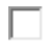 (Before July 1, 2020)Yes   No(Before July 1, 2020)Yes   No(Before July 1, 2020)Yes   No(Before July 1, 2020)EducationEducationEducationIf you are student, fill in your education background;If you have graduated, fill in the final degreeIf you are student, fill in your education background;If you have graduated, fill in the final degreeIf you are student, fill in your education background;If you have graduated, fill in the final degreeIf you are student, fill in your education background;If you have graduated, fill in the final degreeIf you are student, fill in your education background;If you have graduated, fill in the final degreeDepartmentDepartmentDepartmentMajorMajorMajorEnrollmentDateEnrollmentDateEnrollmentDateGraduationDateGraduationDateGraduationDateIf you are student, fill in your graduation date;If you have graduated, final graduation dateIf you are student, fill in your graduation date;If you have graduated, final graduation dateIf you are student, fill in your graduation date;If you have graduated, final graduation dateIf you are student, fill in your graduation date;If you have graduated, final graduation dateIf you are student, fill in your graduation date;If you have graduated, final graduation dateResumeResumeResumeResumeResumeResumeResumeResumeResumeResumeResumeResumeResumeResumeResumeInstructor DetailsInstructor DetailsInstructor DetailsInstructor DetailsInstructor DetailsInstructor DetailsInstructor DetailsInstructor DetailsInstructor DetailsInstructor DetailsInstructor DetailsInstructor DetailsInstructor DetailsInstructor DetailsInstructor DetailsNameNameNameNameIf have several instructor, add line by yourselfIf have several instructor, add line by yourselfIf have several instructor, add line by yourselfIf have several instructor, add line by yourselfIf have several instructor, add line by yourselfGenderGenderGenderResearch AreasResearch AreasResearch AreasResearch AreasWorkingDepartmentWorkingDepartmentWorkingDepartmentWorkingDepartmentTitleTitleTitleE-mailE-mailE-mailE-mailPhone numberPhone numberPhone numberGroup Members Details（Sorting cannot be changed）Group Members Details（Sorting cannot be changed）Group Members Details（Sorting cannot be changed）Group Members Details（Sorting cannot be changed）Group Members Details（Sorting cannot be changed）Group Members Details（Sorting cannot be changed）Group Members Details（Sorting cannot be changed）Group Members Details（Sorting cannot be changed）Group Members Details（Sorting cannot be changed）Group Members Details（Sorting cannot be changed）Group Members Details（Sorting cannot be changed）Group Members Details（Sorting cannot be changed）Group Members Details（Sorting cannot be changed）Group Members Details（Sorting cannot be changed）Group Members Details（Sorting cannot be changed）NameNameNationalityNationalityNationalityStudent IDStudent IDEducationEducationEducationEducationDepartmentDepartmentDepartmentPhone NumberGroup Details（Sorting cannot be changed）Group Details（Sorting cannot be changed）Group Details（Sorting cannot be changed）Group Details（Sorting cannot be changed）Group Details（Sorting cannot be changed）Group Details（Sorting cannot be changed）Group Details（Sorting cannot be changed）Group Details（Sorting cannot be changed）Group Details（Sorting cannot be changed）Group Details（Sorting cannot be changed）Group Details（Sorting cannot be changed）Group Details（Sorting cannot be changed）Group Details（Sorting cannot be changed）Group Details（Sorting cannot be changed）Group Details（Sorting cannot be changed）EntriesNameEntriesNameEntriesNameAlready EntrepreneurialAlready EntrepreneurialAlready EntrepreneurialYes                 No  Assessment standard according to the noticeYes                 No  Assessment standard according to the noticeYes                 No  Assessment standard according to the noticeYes                 No  Assessment standard according to the noticeYes                 No  Assessment standard according to the noticeYes                 No  Assessment standard according to the noticeYes                 No  Assessment standard according to the noticeYes                 No  Assessment standard according to the noticeYes                 No  Assessment standard according to the noticeYes                 No  Assessment standard according to the noticeYes                 No  Assessment standard according to the noticeYes                 No  Assessment standard according to the noticeCompany NameCompany NameCompany NameNo need to fill in or fill in the name of the company to be established (preparation)No need to fill in or fill in the name of the company to be established (preparation)No need to fill in or fill in the name of the company to be established (preparation)No need to fill in or fill in the name of the company to be established (preparation)No need to fill in or fill in the name of the company to be established (preparation)No need to fill in or fill in the name of the company to be established (preparation)No need to fill in or fill in the name of the company to be established (preparation)No need to fill in or fill in the name of the company to be established (preparation)No need to fill in or fill in the name of the company to be established (preparation)No need to fill in or fill in the name of the company to be established (preparation)No need to fill in or fill in the name of the company to be established (preparation)No need to fill in or fill in the name of the company to be established (preparation)Declaration DepartmentDeclaration DepartmentDeclaration DepartmentDepartment of the first responsible personDepartment of the first responsible personDepartment of the first responsible personDepartment of the first responsible personDepartment of the first responsible personDepartment of the first responsible personDepartment of the first responsible personDepartment of the first responsible personDepartment of the first responsible personDepartment of the first responsible personDepartment of the first responsible personDepartment of the first responsible personMain event (Either-or)Creative Group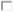 Creative GroupCreative GroupGroups(Five choose one)Groups(Five choose one)Modern Agriculture, including Agriculture, forestry, animal husbandry and fishing, etc.Manufacturing, including Advanced Manufacturing, etc.Information Technology Services, including Artificial Intelligence Technology, etc.Cultural and Creative Services, including Radio, etc.Social Services, including EC, etc.Modern Agriculture, including Agriculture, forestry, animal husbandry and fishing, etc.Manufacturing, including Advanced Manufacturing, etc.Information Technology Services, including Artificial Intelligence Technology, etc.Cultural and Creative Services, including Radio, etc.Social Services, including EC, etc.Modern Agriculture, including Agriculture, forestry, animal husbandry and fishing, etc.Manufacturing, including Advanced Manufacturing, etc.Information Technology Services, including Artificial Intelligence Technology, etc.Cultural and Creative Services, including Radio, etc.Social Services, including EC, etc.Modern Agriculture, including Agriculture, forestry, animal husbandry and fishing, etc.Manufacturing, including Advanced Manufacturing, etc.Information Technology Services, including Artificial Intelligence Technology, etc.Cultural and Creative Services, including Radio, etc.Social Services, including EC, etc.Modern Agriculture, including Agriculture, forestry, animal husbandry and fishing, etc.Manufacturing, including Advanced Manufacturing, etc.Information Technology Services, including Artificial Intelligence Technology, etc.Cultural and Creative Services, including Radio, etc.Social Services, including EC, etc.Modern Agriculture, including Agriculture, forestry, animal husbandry and fishing, etc.Manufacturing, including Advanced Manufacturing, etc.Information Technology Services, including Artificial Intelligence Technology, etc.Cultural and Creative Services, including Radio, etc.Social Services, including EC, etc.Modern Agriculture, including Agriculture, forestry, animal husbandry and fishing, etc.Manufacturing, including Advanced Manufacturing, etc.Information Technology Services, including Artificial Intelligence Technology, etc.Cultural and Creative Services, including Radio, etc.Social Services, including EC, etc.Main event (Either-or)Entrepreneurial GroupEntrepreneurial GroupEntrepreneurial GroupAlready EntrepreneurialHaven’t EntrepreneurialAlready EntrepreneurialHaven’t EntrepreneurialGroups(Five choose one)Groups(Five choose one)Modern Agriculture, including Agriculture, forestry, animal husbandry and fishing, etc.Manufacturing, including Advanced Manufacturing, etc.Information Technology Services, including Artificial Intelligence Technology, etc.Cultural and Creative Services, including Radio, etc.Social Services, including EC, etc.Modern Agriculture, including Agriculture, forestry, animal husbandry and fishing, etc.Manufacturing, including Advanced Manufacturing, etc.Information Technology Services, including Artificial Intelligence Technology, etc.Cultural and Creative Services, including Radio, etc.Social Services, including EC, etc.Modern Agriculture, including Agriculture, forestry, animal husbandry and fishing, etc.Manufacturing, including Advanced Manufacturing, etc.Information Technology Services, including Artificial Intelligence Technology, etc.Cultural and Creative Services, including Radio, etc.Social Services, including EC, etc.Modern Agriculture, including Agriculture, forestry, animal husbandry and fishing, etc.Manufacturing, including Advanced Manufacturing, etc.Information Technology Services, including Artificial Intelligence Technology, etc.Cultural and Creative Services, including Radio, etc.Social Services, including EC, etc.Modern Agriculture, including Agriculture, forestry, animal husbandry and fishing, etc.Manufacturing, including Advanced Manufacturing, etc.Information Technology Services, including Artificial Intelligence Technology, etc.Cultural and Creative Services, including Radio, etc.Social Services, including EC, etc.Modern Agriculture, including Agriculture, forestry, animal husbandry and fishing, etc.Manufacturing, including Advanced Manufacturing, etc.Information Technology Services, including Artificial Intelligence Technology, etc.Cultural and Creative Services, including Radio, etc.Social Services, including EC, etc.Modern Agriculture, including Agriculture, forestry, animal husbandry and fishing, etc.Manufacturing, including Advanced Manufacturing, etc.Information Technology Services, including Artificial Intelligence Technology, etc.Cultural and Creative Services, including Radio, etc.Social Services, including EC, etc.Project Introduction（500 words）Approved by  International CollegeSignature:Seal：Date:Approved by Organizing CommitteeDate: